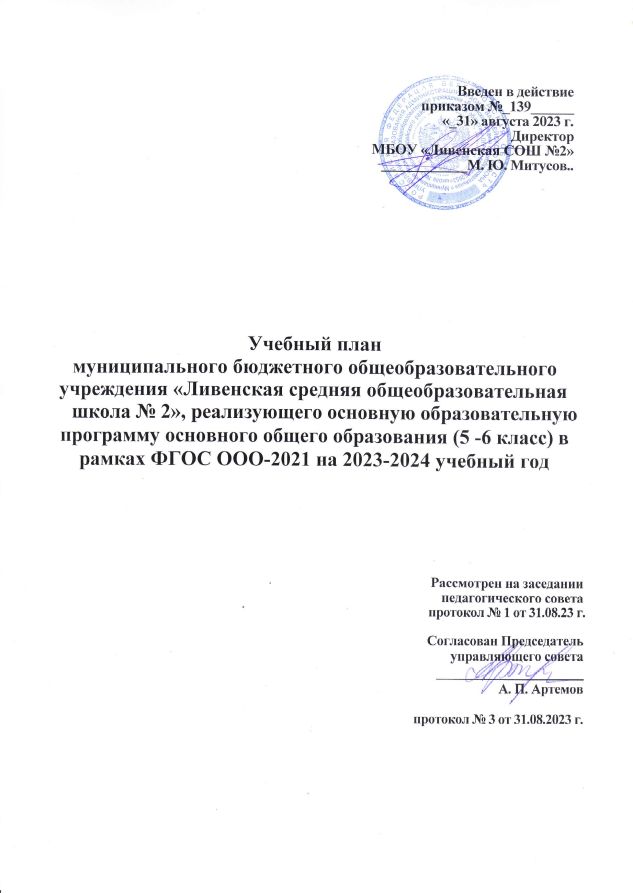 Учебный план основного общего образования МБОУ «Ливенская СОШ №2» по ФГОС-2021 и ФОП ООО
Пояснительная запискаУчебный план основной образовательной программы основного общего образования (далее – учебный план) обеспечивает реализацию требований ФГОС ООО-2021 и ФОП ООО, определяет общие рамки отбора учебного материала, формирования перечня результатов образования и организации образовательной деятельности.
Учебный план:фиксирует максимальный объем учебной нагрузки обучающихся;определяет и регламентирует перечень учебных предметов, курсов и время, отводимое на их освоение и организацию;распределяет учебные предметы, курсы, модули по классам и учебным годам.Учебный план состоит из двух частей: обязательной части и части, формируемой участниками образовательных отношений.Обязательная часть учебного плана определяет состав учебных предметов, обязательных для всех имеющих по данной программе государственную аккредитацию образовательных организаций, реализующих образовательную программу основного общего образования, и учебное время, отводимое на их изучение по классам (годам) обучения.Часть учебного плана, формируемая участниками образовательных отношений, определяет время, отводимое на изучение учебных предметов, учебных курсов, учебных модулей по выбору обучающихся, родителей (законных представителей) несовершеннолетних обучающихся, в том числе предусматривающих углубленное изучение учебных предметов, с целью удовлетворения различных интересов обучающихся, потребностей в физическом развитии и совершенствовании, а также учитывающих этнокультурные интересы, особые образовательные потребности обучающихся с ОВЗ.Время, отводимое на данную часть федерального учебного плана, в МБОУ «Ливенская средняя общеобразовательная школа № 2» использовано на:увеличение учебных часов для выполнения программы по предмету «Физическая культура» на 1 час, введение специально разработанных учебных курсов, обеспечивающих интересы и потребности участников образовательных отношений - «Родное слово» - 5 класс 1 час. ;Учебный план предусматривает пятилетний нормативный срок освоения образовательной программы основного общего образования. Продолжительность учебного года на уровне основного общего образования составляет 34 недели.В МБОУ «Ливенская средняя общеобразовательная школа № 2» установлен режим пятидневной учебной недели. Образовательная недельная нагрузка равномерно распределена в течение учебной недели и соответствует требованиям санитарных норм СанПиН 1.2.3685-21. Объем максимально допустимой образовательной нагрузки в течение дня в 5–6-х классах не превышает шести уроков.Количество часов, отведенных на освоение обучающимися учебных предметов, курсов, модулей из обязательной части и части, формируемой участниками образовательных отношений, в совокупности не превышает величину недельной образовательной нагрузки:в 5-х классах – 29 часов в неделю;6-х классах – 30 часов в неделю;Общее количество часов учебных занятий за пять лет составляет 5338 часов.Учебный план разработан на основе варианта № 1 федерального учебного плана Федеральной образовательной программы основного общего образования, утвержденной приказом Минпросвещения от 18.05.2023 № 370.Обучение в МБОУ «Ливенская средняя общеобразовательная школа № 2» ведется на русском языке. Учебный план не предусматривает преподавание учебных предметов «Родной язык» и «Родная литература» предметной области «Родной язык и родная литература», так как родители обучающихся в заявлениях не выразили желания изучать указанные учебные предметы.Учебный план не предусматривает преподавание и изучение предмета «Второй иностранный язык» в рамках обязательной предметной области «Иностранные языки», так как родители в заявлениях не выразили желания изучать учебный предмет.Учебный предмет «История» в рамках обязательной предметной области «Общественно-научные предметы» включает в себя учебные курсы «История России» и «Всеобщая история», на которые суммарно отводится по 2 часа в неделю в 5–6-х классах. Формируемая часть учебного плана включает курсы внеурочной деятельности:«Разговоры о важном» – отводится по 1 часу в неделю в 5–6-х классах;«Основы алгоритмики и программирования» – отводится по 1 часу в неделю в 5–6-х классах;«Легкая атлетика» – отводится по 1 часу в неделю в 5–6-х классах;«Основы финансовой грамотности»– отводится по 1 часу в неделю в 5–6-х классах;«Основы функциональной грамотности» – отводится по 1 часу в неделю в -х классах;«Школа дорожной безопасности» – отводится по 1 часу в неделю в 5-6-х классах.«Православная культура» - отводится по 1 часу в неделю в 5-6 классах«экологическая  культура» - отводится по 1 часу в неделю в 5-6 классах«Россия – мои горизонты» - отводится по 1 часу в неделю в 6 классах«Хореография» - отводится по 1 часу в неделю в 5-6 классах«Вокал» - отводится по 1 часу в неделю в 5-6 классахВремя, отведенное на внеурочную деятельность, не учитывается при определении максимально допустимой недельной учебной нагрузки обучающихся.Формы организации образовательной деятельности, чередование урочной и внеурочной деятельности при реализации основной образовательной программы основного общего образования определяет школа.Учебный план определяет формы промежуточной аттестации в соответствии с положением о текущем контроле и промежуточной аттестации МБОУ «Ливенская СОШ №2».Объем времени, отведенного на промежуточную аттестацию обучающихся, определяется рабочими программами учебных предметов, учебных и внеурочных курсов и календарным учебным графиком основного общего образования. Формы промежуточной аттестации учебных предметов, учебных и внеурочных курсов представлены в таблице.Учебный план основного общего образования МБОУ «Ливенская СОШ №2» , реализующего ФГОС ООО – 2021 и ФОП ООО в 5-6 классах в 2023-2024 учебном годуПредметы, курсы, модулиКлассыФормы промежуточной аттестацииРусский язык5-6Контрольная работа, тестированиеЛитература5-6Сочинение, защита проектаРодная литература5-6Защита проектов, тестированиеИностранный язык (английский)5-6Говорение, письмо, чтение текста и его пониманиеМатематика5-6Контрольная работа, тестированиеИстория5-6Тестирование, зачетГеография5-6Тестирование, зачетБиология5-6Тестирование, зачетИзобразительное искусство5-6Тестирование, защита проектаМузыка5-6Тестирование, педагогическое наблюдениеТехнология5-6Защита проекта, тестированиеФизическая культура5-6Листы индивидуальных достижений, сдача нормативовОсновы духовно – нравственной культуры народов России5-6Тестирование, зачетРазговор о важном5-6Педагогическое наблюдениеЛегкая атлетика5-6Листы индивидуальных достиженийЭкологическая грамотность5-6ПортфолиоВокал5-6Встроенное педагогическое наблюдениеОсновы программирования5-6Листы индивидуальных достиженийШкола дорожной безопасности5-6Листы индивидуальных достиженийОсновы финансовой грамотности5-6Листы индивидуальных достиженийПравославная культура5-6Листы индивидуальных достиженийХореография5-6Педагогическое наблюдениеПредметные областиУчебные предметыПредметные областиУчебные предметыV классVI классВсегоРусский язык и литератураРусский язык5611Русский язык и литератураЛитература336Иностранные языкиИностранный язык (английский)336Математика и информатикаМатематика5510Математика и информатикаАлгебра––-Математика и информатикаГеометрия––-Математика и информатикаВероятность и статистика––-Математика и информатикаИнформатика––-Общественно-научные предметыИстория224Общественно-научные предметыОбществознание–11Общественно-научные предметыГеография112Естественно-научные предметыФизика––-Естественно-научные предметыХимия––-Естественно-научные предметыБиология112Основы духовно-нравственной культуры народов РоссииОсновы духовно-нравственной культуры народов России112ИскусствоИзобразительное искусство112ИскусствоМузыка112ТехнологияТехнология224Физическая культура и основы безопасности жизнедеятельностиФизическая культура22Физическая культура и основы безопасности жизнедеятельностиОсновы безопасности жизнедеятельности––-ИтогоИтого272956Учебные предметы, курсы, модули по выбору:Учебные предметы, курсы, модули по выбору:213Родное словоРодное слово1–1Физическая культураФизическая культура112Всего в неделюВсего в неделю293059Максимально допустимая недельная нагрузка (при 5-дневной неделе) в соответствии с действующими санитарными правилами и нормамиМаксимально допустимая недельная нагрузка (при 5-дневной неделе) в соответствии с действующими санитарными правилами и нормами2930159Учебные неделиУчебные недели3434Всего учебных часов на учебный периодВсего учебных часов на учебный период98610202006Основы алгоритмики и программированияОсновы алгоритмики и программирования112Школа дорожной безопасностиШкола дорожной безопасности112Православная культураПравославная культура112Основы финансовой грамотностиОсновы финансовой грамотности112Экологическая культураЭкологическая культура112Разговоры о важномРазговоры о важном112Россия – мои горизонтыРоссия – мои горизонты-11Функциональная грамотностьФункциональная грамотность1-1Легкая атлетикаЛегкая атлетика112ХореографияХореография112ВокалВокал112Итого на реализацию курсов внеурочной деятельностиИтого на реализацию курсов внеурочной деятельности101020